迷子の黒猫を探しています失踪日：２０１８年４月９日（月）、香芝市西真美付近からいなくなりました。
名前：ラッキー
年齢：１歳半
性別：去勢済オス

特徴：全身、肉球も黒。赤い合皮の首輪（鈴付）をつけており体長４０cmぐらい。完全室内飼育で臆病な性格。

どんな小さな情報でもありがたいです。ご協力をお願いいたします。

連絡先：飼い主：コヤマ
　　　　　TEL：0745-78-5594
           MAIL：borage30ra@gmail.com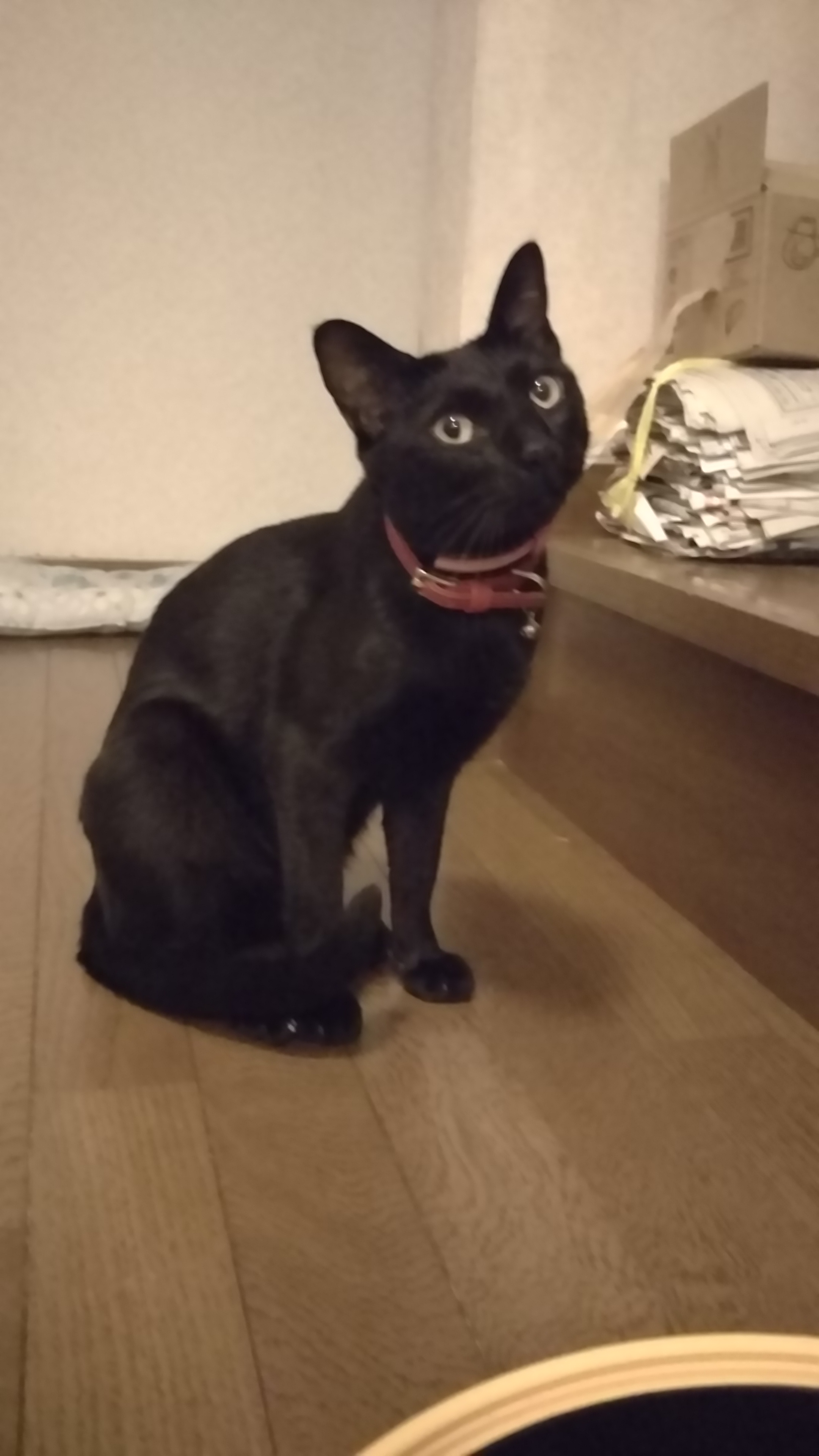 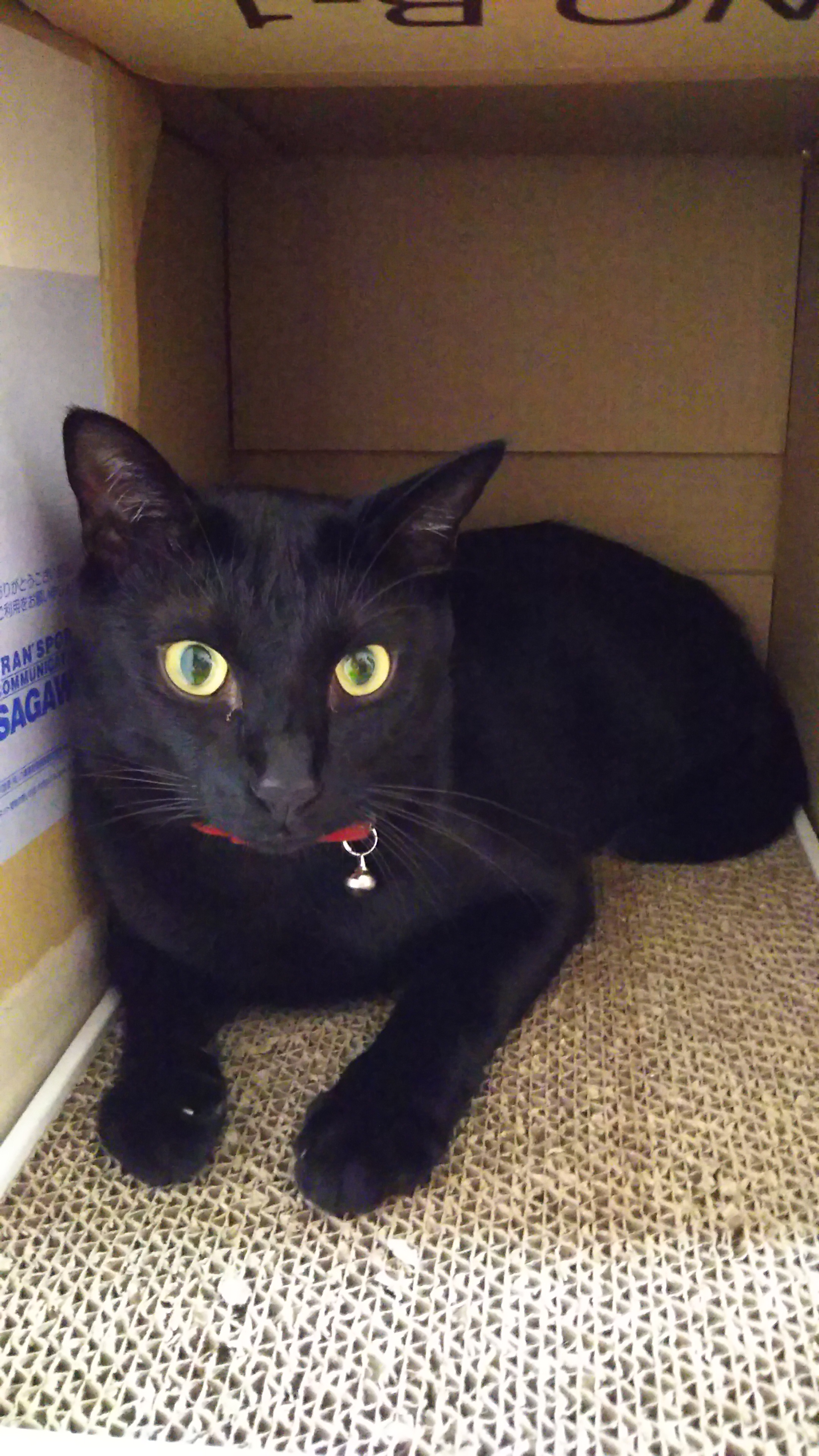 